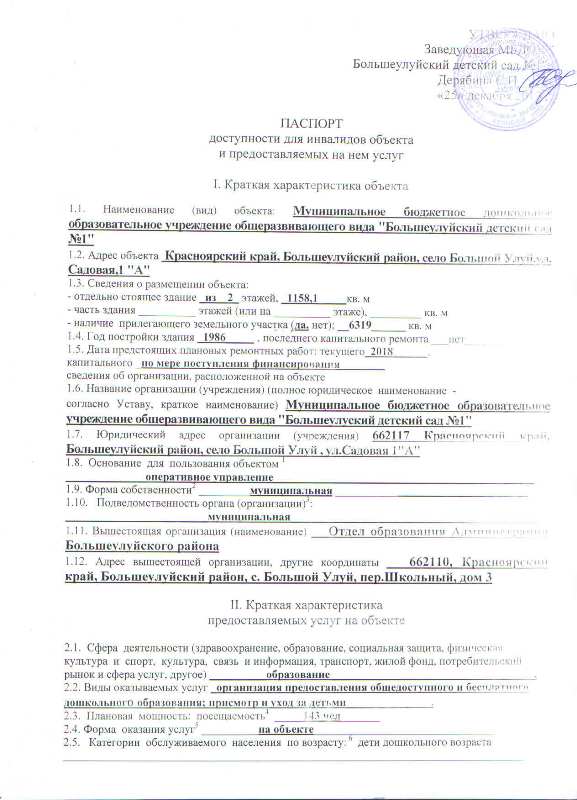  УТВЕРЖДАЮ                                                                               Заведующая МБДОУ " Большеулуйский детский сад №1"»                                                                                           Дерябина С.П _____                                                                                             «25» декабря 2017 г.ПАСПОРТдоступности для инвалидов объектаи предоставляемых на нем услугI. Краткая характеристика объекта1.1. Наименование (вид) объекта: Муниципальное бюджетное дошкольное образовательное учреждение общеразвивающего вида "Большеулуйский детский сад №1"1.2. Адрес объекта  Красноярский край, Большеулуйский район, село Большой Улуй.ул. Садовая,1 "А"1.3. Сведения о размещении объекта:- отдельно стоящее здание _из__2_ этажей, _1158,1_____кв. м- часть здания __________ этажей (или на __________ этаже), _________ кв. м- наличие  прилегающего земельного участка (да, нет); __6319______ кв. м1.4. Год постройки здания _1986_____ , последнего капитального ремонта ___нет_______1.5. Дата предстоящих плановых ремонтных работ: текущего_2018______,капитального _по мере поступления финансирования________сведения об организации, расположенной на объекте1.6. Название организации (учреждения) (полное юридическое  наименование  -согласно Уставу, краткое наименование) Муниципальное бюджетное образовательное учреждение общеразвивающего вида "Большеулуский детский сад №1"1.7. Юридический адрес организации (учреждения) 662117 Красноярский край, Большеулуйский район, село Большой Улуй , ул.Садовая 1"А"1.8.  Основание  для  пользования объектом 1______________оперативное управление______________________________________________1.9. Форма собственности2 _________муниципальная __________________________________1.10.   Подведомственность органа (организации)3: _________________________муниципальная____________________________________________1.11. Вышестоящая организация (наименование) ___Отдел образования Администрации Большеулуйского района1.12. Адрес вышестоящей организации, другие координаты ____662110, Красноярский край, Большеулуйский район, с. Большой Улуй, пер.Школьный, дом 3 II. Краткая характеристикапредоставляемых услуг на объекте2.1.  Сфера  деятельности (здравоохранение, образование, социальная защита, физическая культура  и  спорт,  культура,  связь  и информация, транспорт, жилой фонд, потребительский рынок и сфера услуг, другое) __________образование____________________________________.2.2. Виды оказываемых услуг _организация предоставления общедоступного и бесплатного дошкольного образования; присмотр и уход за детьми_______________.2.3.  Плановая  мощность:  посещаемость4  _____143 чел_______2.4. Форма  оказания услуг5 __________на объекте________________________________2.5.   Категории  обслуживаемого  населения  по возрасту: 6  дети дошкольного возраста_________________________________________________________________________________2.6.   Категории  обслуживаемых  инвалидов7:  ______________________________________нет____________________________________________2.7.  Участие  в  исполнении  ИПР  инвалида,  ребенка-инвалида  (да,   нет)______________________________________нет_____________________________________III. Оценка состояния и имеющихся недостатков в обеспеченииусловий доступности для инвалидов объектаIV. Оценка состояния и имеющихся недостатков в обеспеченииусловий доступности для инвалидов предоставляемых услугV. Предлагаемые мероприятия и объемы расходов,необходимые для приведения объекта в соответствие с требованиями законодательства Российской Федерации об обеспечении условий их доступности для инвалидовVI. Предлагаемые мероприятия и объемы расходов,необходимые для приведения условий предоставленияуслуг в соответствие с требованиями законодательстваРоссийской Федерации об обеспечении условийих доступности для инвалидовПредседатель Комиссии	Дерябина С.П.							Члены Комиссии                       Устюгова С.ИРубан Л.В<1> Указывается одно из следующих оснований: оперативное управление, аренда, безвозмездное пользование.<2> Указывается одна из форм собственности: частная, государственная, муниципальная, региональная.<3> Указывается подведомственность органа: федеральная, региональная, муниципальная.<4> Указывается количество обслуживаемых человек в день, вместимость объекта, его пропускная способность.<5> Указывается способ оказания услуг: на объекте, обеспечение доступа к месту предоставления услуги, на дому, дистанционно.<6> Указываются одна или несколько возрастных категорий: взрослые трудоспособного возраста, пожилые; все возрастные категории.<7> Указываются категории инвалидов в зависимости от ограничений их жизнедеятельности: инвалиды с нарушениями опорно-двигательного аппарата; нарушениями зрения, нарушениями слуха и т.д.<8> С учетом полученной оценки состояния и имеющихся недостатков в обеспечении условий доступности для инвалидов объекта и предоставляемых на нем услуг, приведенных в разделах III и IV паспорта.ОТЧЕТо проведении обследования и паспортизацииобъекта, на котором инвалидам предоставляются услугипрепятствует недостаточная ширина дверных проемовЗаведующая_                 _________________________            С.П. ДерябинаИсполнительДерябина С.П, телефон8(39159)21516--------------------------------* Указываются следующие оценочные выводы о состоянии доступности объекта:- объект доступен;- объект нуждается в частичном приспособлении с учетом потребностей инвалидов, имеющих стойкие расстройства функции зрения, слуха и передвижения;- объект нуждается в оснащении вспомогательными приспособлениями, дополнительным оборудованием (входных групп, санитарно-гигиенических помещений и т.д.);- для обеспечения доступности объекта необходим капитальный или текущий ремонт (реконструкция, модернизация);- объект нуждается в оборудовании информационно-коммуникационными средствами в доступной форме.** В строке "Итого" указываются обобщенные оценочные показатели по графам 5, 7.Nп/пУсловия доступности для инвалидов объектаОценка состояния и имеющихся недостатков в обеспечении условий доступности для инвалидов объекта1231.выделенные стоянки автотранспортных средств для инвалидов- отсутствуют выделенные стоянки автотранспортных средств для инвалидов2.сменные кресла-коляски- отсутствуют сменные кресла-коляски3.адаптированные лифты- отсутствуют адаптированные лифты4.поручни на входе- отсутствует, не требуется, нет крыльцаи ступенек, приказом ДОУ закреплено лицо, ответственное за оказание помощи  инвалидам, есть кнопка вызова помощника, имеется видеонаблюдение (камера выведена на вход)5.пандусы- отсутствует, не требуется, нет крыльца и ступенек, приказом ДОУ закреплено лицо, ответственное за оказание помощи  инвалидам, есть кнопка вызова помощника, имеется видеонаблюдение (камера выведена на вход)6.подъемные платформы (аппарели)-отсутствует, не требуется7.раздвижные двери- отсутствует, не требуется. Согласно требованиям законодательства, в целях антитеррористической безопасности,  входная дверь в ДОУ должна быть заперта на замок. Приказом ДОУ закреплено лицо, ответственное за оказание помощи  инвалидам при входе в здание, есть кнопка вызова помощника, имеется видеонаблюдение (камера выведена на вход)8.доступные входные группытребуется - входные группы доступные, ширина дверей  70см , что не  соответствует требованиям.9.доступные санитарно-гигиенические помещенияНе требуется - доступные санитарно-гигиенические помещения ширина дверей 90 см, что соответствует требованиям10.достаточная ширина дверных проемов в стенах, лестничных маршей, площадокНе требуется - отсутствуют доступные достаточная ширина дверных проемов в стенах, лестничных маршей, площадок 130 см, что соответствует требованиям11.установка кнопки вызова помощника имеется12.размещение оборудования и носителей информации, необходимых для обеспечения беспрепятственного доступа к объектам (местам предоставления услуг) инвалидов, имеющих стойкие расстройства функции зрения, слуха и передвижения-объект нуждается в оборудовании информационно-коммуникационными средствами в доступной форме и в доступном для них формате.13.дублирование необходимой для инвалидов, имеющих стойкие расстройства функции зрения, зрительной информации - звуковой информацией, а также надписей, знаков и иной текстовой и графической информации - знаками, выполненными рельефно-точечным шрифтом БрайляНеобходимо дублирование необходимой для инвалидов, имеющих стойкие расстройства функции зрения, зрительной информации - звуковой информацией, а также надписей, знаков и иной текстовой и графической информации - знаками, выполненными рельефно-точечным шрифтом Брайля14.дублирование необходимой для инвалидов по слуху звуковой информации зрительной информациейНеобходимо дублирование необходимой для инвалидов по слуху звуковой информации зрительной информациейNп/пУсловия доступности для инвалидов предоставляемых услугОценка состояния и имеющихся недостатков в обеспечении условий доступности для инвалидов предоставляемых услуг1231.наличие специального и приспособленного оборудования, необходимого для предоставления услуг (с учетом потребностей инвалидов)Отсутствует специальное и приспособленноеоборудование, необходимоедля предоставления услуг (с учетом потребностей инвалидов), и не требуется в связи с отсутствием потребителей2.проведение инструктирования или обучения сотрудников, предоставляющих услуги населению, для работы с инвалидами, по вопросам, связанным с обеспечением доступности для них объектов и услугТребуется проведение инструктирования и обучения сотрудников, предоставляющих услуги населению, для работы с инвалидами, по вопросам, связанным с обеспечением доступности для них объектов и услуг3.наличие работников организаций, на которых административно-распорядительным актом возложено оказание инвалидам помощи при предоставлении им услуг  приказом по ДОУ закреплены ответственные лица, на которых возложено оказание инвалидам помощи при предоставлении им услуг4.предоставление услуг с сопровождением инвалида по территории объекта работником организацииприказом по ДОУ закреплены ответственные лица, на которых возложено  сопровождение инвалида по территории объекта5.обеспечение допуска сурдопереводчика и тифло-сурдопереводчика, иного лица, владеющего жестовым языкомвозможно 6.соответствие транспортных средств, используемых для предоставления услуг населению, требованиям их доступности для инвалидовтранспортные средства отсутствуют Nп/пПредлагаемые мероприятия, необходимые для приведения объекта в соответствие с требованиями законодательства Российской Федерации об обеспечении условий их доступности для инвалидов8Объем расходовСрок проведения мероприятия12341Выделение стоянки автотранспортных средств для инвалидов10000При наличии финансирования, 20172Обозначение первой и последней ступени марша контрастной окраской.   2000 2017 год3Установка звуковых, визуальных и тактильных ориентиров. 10000При наличии финансирования - 2018 год.4  Ремонт  санитарно — гигиенических помещений20000При наличии финансирования  2019 год.5Установка информационных табличек1000020186Установка мнемосхем200002019Nп/пПредлагаемые мероприятия, необходимые для приведения условий предоставления услуг в соответствие с требованиями законодательства Российской Федерации об обеспечении условий их доступности для инвалидов8Объем расходовСрок проведения мероприятия12341проведение инструктирования или обучения сотрудников, предоставляющих услуги населению, для работы с инвалидами, по вопросам, связанным с обеспечением доступности для них объектов и услуг2016 год, далее ежегодно и при поступлении на работу2Приобретение специального и приспособленного оборудования, необходимого для предоставления услуг (с учетом потребностей инвалидов)67000При наличии финансирования  -Nп/пКраткая характеристика и адрес объектаНаименование услуг, предоставляемых инвалидам на объектеДата проведения обследования и реквизиты паспорта доступности для инвалидов объекта и предоставляемых на нем услугОбщая оценка состояния и имеющихся недостатков в обеспечении условий доступности объекта для инвалидов *Предлагаемые мероприятия, необходимые для приведения объекта в соответствие с требованиями законодательства Российской Федерации об обеспечении условий его доступности для инвалидовПредлагаемые мероприятия, необходимые для приведения объекта в соответствие с требованиями законодательства Российской Федерации об обеспечении условий его доступности для инвалидовПредлагаемые мероприятия, необходимые для приведения объекта в соответствие с требованиями законодательства Российской Федерации об обеспечении условий его доступности для инвалидовNп/пКраткая характеристика и адрес объектаНаименование услуг, предоставляемых инвалидам на объектеДата проведения обследования и реквизиты паспорта доступности для инвалидов объекта и предоставляемых на нем услугОбщая оценка состояния и имеющихся недостатков в обеспечении условий доступности объекта для инвалидов *МероприятиеОбъем расходовСрок123456781.МБДОУ " Большеулуйский детский сад №1"организация предоставления общедоступного и бесплатного дошкольного образования; присмотр и уход за детьми02.12.2015, паспорт от 03.12.2015объект нуждается в частичном приспособлении с учетом потребностей инвалидов, имеющих стойкие расстройства функции зрения, слуха и передвижения;Выделение стоянки автотранспортных средств для инвалидов10000,00При наличии финансирования 20172МБДОУ " Большеулуйский детский сад №1"организация предоставления общедоступного и бесплатного дошкольного образования; присмотр и уход за детьми02.12.2015, паспорт от 02.12.2015Установка поручней на путях следованияНе требуется-3МБДОУ " Большеулуйский детский сад №1"организация предоставления общедоступного и бесплатного дошкольного образования; присмотр и уход за детьми02.12.2015, паспорт от 02.12.2015Монтаж пандусовНе требуется-4МБДОУ " Большеулуйский детский сад №1"организация предоставления общедоступного и бесплатного дошкольного образования; присмотр и уход за детьми02.12.2015, паспорт от 02.12.2015Обозначение первой и последней ступени марша контрастной окраской.   20002017год5МБДОУ " Большеулуйский детский сад №1"организация предоставления общедоступного и бесплатного дошкольного образования; присмотр и уход за детьми02.12.2015, паспорт от 02.12.2015Ликвидация  пороговНе требуется, пороги отсутствуют-6МБДОУ " Большеулуйский детский сад №1"организация предоставления общедоступного и бесплатного дошкольного образования; присмотр и уход за детьми02.12.2015, паспорт от 02.12.2015Установка звуковых, визуальных и тактильных ориентиров. 10000При наличии финансирования - 2018 год.7МБДОУ " Большеулуйский детский сад №1"организация предоставления общедоступного и бесплатного дошкольного образования; присмотр и уход за детьми02.12.2015, паспорт от 02.12.2015  ремонт санитарно — гигиенических помещениях20000При наличии финансирования  2018 год.8МБДОУ " Большеулуйский детский сад №1"организация предоставления общедоступного и бесплатного дошкольного образования; присмотр и уход за детьми02.12.2015, паспорт от 02.12.2015Установка кнопки вызова помощникане требуется9МБДОУ " Большеулуйский детский сад №1"организация предоставления общедоступного и бесплатного дошкольного образования; присмотр и уход за детьми02.12.2015, паспорт от 02.12.2015Установка информационных табличек10000201810МБДОУ" Большеулуйский детский сад №1"организация предоставления общедоступного и бесплатного дошкольного образования; присмотр и уход за детьми02.12.2015, паспорт от 02.12.2015Установка мнемосхем200002018Итого **Территория, прилегающая к зданию доступна для разных категорий инвалидов, вход в здание возможен для всех, кроме  инвалидов-колясочников, так как этому препятствует  отсутствие пандусов. В полной доступности пути движения по зданию, включая пути эвакуации, для всех, кроме инвалидов-колясочников, так как пороги и отсутствие пандусов, делает это невозможным. Зоны целевого назначения, в данном случае это групповые помещения, столовая, приемная, спальня нуждаются в частичном приспособлении  с учетом потребностей инвалидов, имеющих стойкие расстройства функции зрения и слуха, для инвалидов-колясочников данные зоны не доступны, так как  отсутствие пандусов, делает это невозможным. Санитарно-гигиенические помещения, система информации и связи частично доступны для всех категорий инвалидов. Таким образом,  100% доступности всех зон и помещений для всех категорий  инвалидов нет. Объект нуждается в частичном приспособлении с учетом потребностей инвалидов, имеющих стойкие расстройства функции зрения, слуха и передвижения.Территория, прилегающая к зданию доступна для разных категорий инвалидов, вход в здание возможен для всех, кроме  инвалидов-колясочников, так как этому препятствует  отсутствие пандусов. В полной доступности пути движения по зданию, включая пути эвакуации, для всех, кроме инвалидов-колясочников, так как пороги и отсутствие пандусов, делает это невозможным. Зоны целевого назначения, в данном случае это групповые помещения, столовая, приемная, спальня нуждаются в частичном приспособлении  с учетом потребностей инвалидов, имеющих стойкие расстройства функции зрения и слуха, для инвалидов-колясочников данные зоны не доступны, так как  отсутствие пандусов, делает это невозможным. Санитарно-гигиенические помещения, система информации и связи частично доступны для всех категорий инвалидов. Таким образом,  100% доступности всех зон и помещений для всех категорий  инвалидов нет. Объект нуждается в частичном приспособлении с учетом потребностей инвалидов, имеющих стойкие расстройства функции зрения, слуха и передвижения.Территория, прилегающая к зданию доступна для разных категорий инвалидов, вход в здание возможен для всех, кроме  инвалидов-колясочников, так как этому препятствует  отсутствие пандусов. В полной доступности пути движения по зданию, включая пути эвакуации, для всех, кроме инвалидов-колясочников, так как пороги и отсутствие пандусов, делает это невозможным. Зоны целевого назначения, в данном случае это групповые помещения, столовая, приемная, спальня нуждаются в частичном приспособлении  с учетом потребностей инвалидов, имеющих стойкие расстройства функции зрения и слуха, для инвалидов-колясочников данные зоны не доступны, так как  отсутствие пандусов, делает это невозможным. Санитарно-гигиенические помещения, система информации и связи частично доступны для всех категорий инвалидов. Таким образом,  100% доступности всех зон и помещений для всех категорий  инвалидов нет. Объект нуждается в частичном приспособлении с учетом потребностей инвалидов, имеющих стойкие расстройства функции зрения, слуха и передвижения.Территория, прилегающая к зданию доступна для разных категорий инвалидов, вход в здание возможен для всех, кроме  инвалидов-колясочников, так как этому препятствует  отсутствие пандусов. В полной доступности пути движения по зданию, включая пути эвакуации, для всех, кроме инвалидов-колясочников, так как пороги и отсутствие пандусов, делает это невозможным. Зоны целевого назначения, в данном случае это групповые помещения, столовая, приемная, спальня нуждаются в частичном приспособлении  с учетом потребностей инвалидов, имеющих стойкие расстройства функции зрения и слуха, для инвалидов-колясочников данные зоны не доступны, так как  отсутствие пандусов, делает это невозможным. Санитарно-гигиенические помещения, система информации и связи частично доступны для всех категорий инвалидов. Таким образом,  100% доступности всех зон и помещений для всех категорий  инвалидов нет. Объект нуждается в частичном приспособлении с учетом потребностей инвалидов, имеющих стойкие расстройства функции зрения, слуха и передвижения.Территория, прилегающая к зданию доступна для разных категорий инвалидов, вход в здание возможен для всех, кроме  инвалидов-колясочников, так как этому препятствует  отсутствие пандусов. В полной доступности пути движения по зданию, включая пути эвакуации, для всех, кроме инвалидов-колясочников, так как пороги и отсутствие пандусов, делает это невозможным. Зоны целевого назначения, в данном случае это групповые помещения, столовая, приемная, спальня нуждаются в частичном приспособлении  с учетом потребностей инвалидов, имеющих стойкие расстройства функции зрения и слуха, для инвалидов-колясочников данные зоны не доступны, так как  отсутствие пандусов, делает это невозможным. Санитарно-гигиенические помещения, система информации и связи частично доступны для всех категорий инвалидов. Таким образом,  100% доступности всех зон и помещений для всех категорий  инвалидов нет. Объект нуждается в частичном приспособлении с учетом потребностей инвалидов, имеющих стойкие расстройства функции зрения, слуха и передвижения.72 000